DOG ADOPTION QUESTIONNAIREPERSONAL INFORMATIONDog(s) of Interest: ______________________________________________________________________Adopter(s) Name(s)____________________________________________________________________Address: _______________________________________________________________________City, State, zip code: ___________________________________________________________________Home phone: __________________Cell phone: _________________ Alt. Phone: __________________E-Mail: ____________________________________________Occupation/Employer and Work hours for each adult in household:________________________________________________________________________________________________________________________________________________________________________Date of Birth of Adopter______________     Date of Birth of Co-Adopter__________________Annual Household Income ________0 to $25,000   ________ $25,000 to $45,0000 _______ over $45,000Name of Current Veterinarian: ____________________________________________________________Vet’s Address and/or Phone: _____________________________________________________________FAMILY & HOME INFORMATIONHow many adults live in your home: _______ How many children live in your home: ________What are their ages:_____________________________________________________________How often do other children visit your home: Daily___ Weekly___ Monthly___ Never__What is the activity level of your home? Very quiet___ Moderately quiet___ Active___ Very active___Is anyone in your home allergic to animals?_____________________________________________How long have you lived in Arizona?____________ How long at your current residence?___________Do you live in: A House ____  A Condominium_____  An Apartment_____  A Mobile Home______Do you own or rent your home:____________  Are you planning to move soon?______________Does your landlord or HOA have any restrictions on pet ownership? Yes: _____	No: _____If yes, what are the restrictions: _______________________________________________________________Do you have a pet door? _____	If no, do you plan to get one? ___________Is your yard fenced? ________	What type of fence and how tall? _______________________________Do you have a pool? ________	Is your pool fenced? __________Have you ever owned a Rottweiler before? ____Yes ______NoWhy do you want a Rottweiler?__________________________________________________________________________________________________Have you ever trained a dog before?  ___________________ if yes, please state how long ago and please explain what method of training was used___________________________________________________________________________How would you feel about a trainer coming to your home to work with you and your new dog?________________________________________________________________________________________________Are you familiar with crate training? _____	Will you crate train? _________	Do you plan on taking your dog to obedience classes? ___________POTENTIAL ADOPTEE INFORMATIONAge Preference for a Dog (check all that applies):Under 6 mo. ____0-1 yrs. ____1-3 yrs. ____3-6 yrs. ____6 yrs. or older ___No Preference ___Gender Preference for a Dog: Male ___	Female ____	No Preference ____Size Preference for a Dog  when full grown average size rottie 70-100lbs . ____ the bigger the better over 100 lbs _____I'm looking for a compact rottie or mini rottie at 60 pounds or smaller ____  No Preference ____I am looking for a purebred rottweiler_________  I don't really care if its a purebred just as long  as you can tell there is some rottie in there somewhere___________What personality traits do you want your new dog to have (Check all that applies):High Activity ____ Medium Activity ____ Low Activity ____ No Preference ____List the activities you would like your dog to do with you/your family (Check all that applies):Hiking/Camping ____ Jogging/Bicycling ____ Swimming/Boating ___ Traveling/Vacationing x____Relaxing in the evening ____ Playing with Kids ____ Other (list) ___________________________List the characteristics you would like your dog to have (Check all that applies):	Companion____ Obedient____ Service____ Protective ____Performer (agility)____	Playmate for children____ Playmate for other pets ____ Show Dog ____	Other _______________________________________________________________PET INFORMATIONWhat do you want your dog to be: Indoor_____ Outdoor_____ Both____If you selected "Both", how much time the dog will spend outside: 25% ___ 50%___ 75%___How many hours per day will your dog be unattended while your family is at work/school?  _________Where will the dog stay during the day?__________________________________________________ Where will the dog stay at night? _________________________________________________________When you are out of town, do you plan to (Check all that may apply):	Take your dog with you ____ Leave your dog with family/friends ____ Hire a pet sitter ____	Leave your dog home alone ____ Board your dog ____If you had to move would you:	Take your dog with you___ Find another home for your dog ____ Return your dog____How much are you willing to spend on medical expenses per year for your dog?	Up to $100____ $101 to $300 ____ $301 to $500 ____ $501 to $1000____ No limit ____Will you commit to this pet for it’s lifetime despite changes in your life? ______________________List the pets you CURRENTLY have.PET #1Name________________________Species____________    Age______   Breed____________   How long have you had the pet? ________Is it spayed or neutered?____Yes ____No  Where is it kept? (In, Out, Both)_____________What is the sex of the pet?  __M  __F   If this pet is a dog, does it have a _____Dominant or _______Submissive personality?  Does the dog, ____ Love all dogs   ____ Loves only some dogs______ Hates most other dogs_______ PET #2Name________________________Species____________    Age______   Breed____________   How long have you had the pet? ________Is it spayed or neutered?____Yes ____No  Where is it kept? (In, Out, Both)_____________What is the sex of the pet?  __M  __F   If this pet is a dog, does it have a _____Dominant or _______Submissive personality?  Does the dog, ____ Loves all dogs   ____ Loves only some dogs______ Hates most other dogs_______ PET #3Name________________________Species____________    Age______   Breed____________   How long have you had the pet? ________Is it spayed or neutered?____Yes ____No  Where is it kept? (In, Out, Both)_____________What is the sex of the pet?  __M  __F   If this pet is a dog, does it have a _____Dominant or _______Submissive personality?  Does the dog, ____ Love all dogs   ____ Loves only some dogs______ Hates most other dogs_______ How many rottweilers have you owned throughout your life?  List the pets you DO NOT currently have, but have had in the last 5 years.Name   Species    Breed  What happened to the pet?   __________________________________________________________________________________________________________________________________________________________________________________________________         Please briefly explain why you are interested in this pet at this particular time in your life: _________ ______________________________________________________________________________________________________________________________________________________________________What would cause you to return this pet? (Check all that applies):Allergies____ Moving ____ Job change ____ New Baby ____ Change in Marital Status ____Housetraining Issues____ Aggressiveness ____ Destructive Behavior ____Health Issues (yours) ____ Health Issues (the pet’s) ____ Vet bills ____Not compatible with other pet ____ Kids not taking care of pet ____ Does not play ball/catch ____No reason ____ Other (list): _________________________________________________________Has anyone in the household been charged with domestic violence or animal cruelty or animal abuse? ___________Please write an example of what a typical day would be like for your new dog __________________________________________________________________________________________________________________________________________________________________________________________________________________________________________________________________________________________________________________________________________________________________________________________________________________________________________________________________________________________________________Please give a description of the home your dog would living at, for example single family home with big back yard with lots of grass and a pool or condo with small back yard, all gravel no grass, ect. ____________________________________________________________________________________________________________________________________________________________________________________________________________________________________________________________________________________________________________________________________________________________________________________________________Anything else you would like to tell us about the life you are offering your new dog?  __________________________________________________________________________________________________________________________________________________________________________________________________________________________________________________________________________________________________________________________________________________________________________________________________________________________________________________________________________________________________________ Please provide the contact information of three references, not living with you.  who can tell us how you  treat any animal, or how you treat your current animals, or who can tell us about your character.name______________________________        name________________________  name _________________________Address____________________________       Address______________________ Address________________________Phone______________________________     Phone________________________  Phone________________________How do you plan to exercise your new dog? _____________________________How often?_______________________If you have a dog currently, what do you feed your dog? (Brand and type please)What do you plan on feeding your new dog?Please state how you would handle the following situations:Your new dog and your current pets are snarky with each other. They growl at each other and show their teeth. Sometimes snap at each other.  ____________________________________________________________________________________________________________________________________________________________________________________________________Your child leans into kiss your new dog, while your new dog is chewing on a bone, and the dog snaps at your child__________________________________________________________________________________________________Your new dog is lifting his leg and leaving his scent on your furniture, on the walls, and on your favorite coat hanging on the back of the chair ____________________________________________________________________________________________________________________________________________________________________________________________________Your new dog is using the living room carpet as his new toilet__________________________________________________________________________You come to this!!!__________________________________________________________________________________________________________________________________________________________________________________________________________________________________________________________________________________________________________________________________________________________________________________
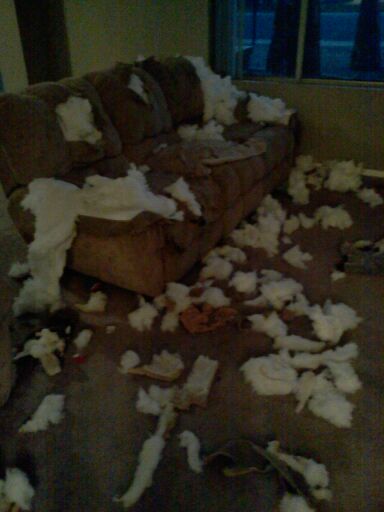 Your new dog is confrontational when it meets new dogsYour new dog wakes up at 3am every morning and barks to go outside. 